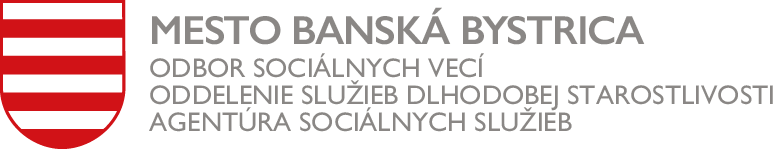 Dotazník spokojnosti s poskytovanou sociálnou službou:PREPRAVNÁ SLUŽBAVážený pán/pani,dovoľujeme si Vás požiadať o vyplnenie nasledovného dotazníka, ktorého cieľom je zistiť Vašu spokojnosť, príp. nespokojnosť s poskytovanou službou. Otázky si prečítajte a odpoveď označte krížikom na stupnici 1-5, pričom 1 je najlepšie hodnotenie a 5 najhoršie hodnotenie. Dotazník je anonymný, preto nemajte obavu vyjadriť svoj vlastný názor, ktorý môže prispieť k skvalitneniu sociálnej služby.                                                                                                Mgr. Slávka Kostúrová                                                                                       vedúca Agentúry sociálnych služieb  1. Ako dlho využívate sociálnu službu ?☐  menej ako rok☐ 1-2 roky☐ 2 - 3 roky☐  viac ako 3 roky2. Do akej miery ste spokojný/á s poskytovaním sociálnej služby?3.  Ako často využívate prepravnú službu?☐  1-2 x do týždňa                 ☐     1-2 x mesačne                         ☐  príležitostne4.  Za akým účelom využívate prepravnú službu?☐ návšteva zdravotníckeho zariadenia              ☐ návšteva príbuzných, známych☐ nakupovanie a služby                                    ☐  návšteva bohoslužieb, cintorína☐  návšteva rôznych inštitúcií                           ☐  preprava na kúpeľnú liečbu☐ ...............................................................................................................................................5. Do akej miery ste spokojný/á s poskytovanou službou?6. Čo by ste zmenili na podmienkach poskytovania prepravnej služby?..................................................................................................................................................................................................................................................................................................................7. Máte možnosť na podávanie podnetov, sťažností, pripomienok k poskytovanej službe?☐    áno                                                ☐    nie                                           ☐   neviem 8. Odporučili by ste poskytovanú službu našou Agentúrou sociálnych služieb svojim   
    priateľom známym?         ☐   áno                                                 ☐    nie     9. Je niečo, čo by ste navrhovali zmeniť, zlepšiť?...................................................................................................................................................................................................................................................................................................................................................................................................................................................................................................................................................................................................................................................................................................................................................................................                                                                                                                 Ďakujeme za Váš čas12345Spokojnosť s rýchlosťou vybavenia službySpokojnosť s komunikáciou a poskytovaním informácií Spokojnosť s kvalitou poskytovanej službySpokojnosť s prístupom zamestnancov12345Spokojnosť s prístupom a pomocou šoféraSpokojnosť s prepravou, počas jazdy sa cítim bezpečneMiesto a čas príjazdu šoféra je dodržaný